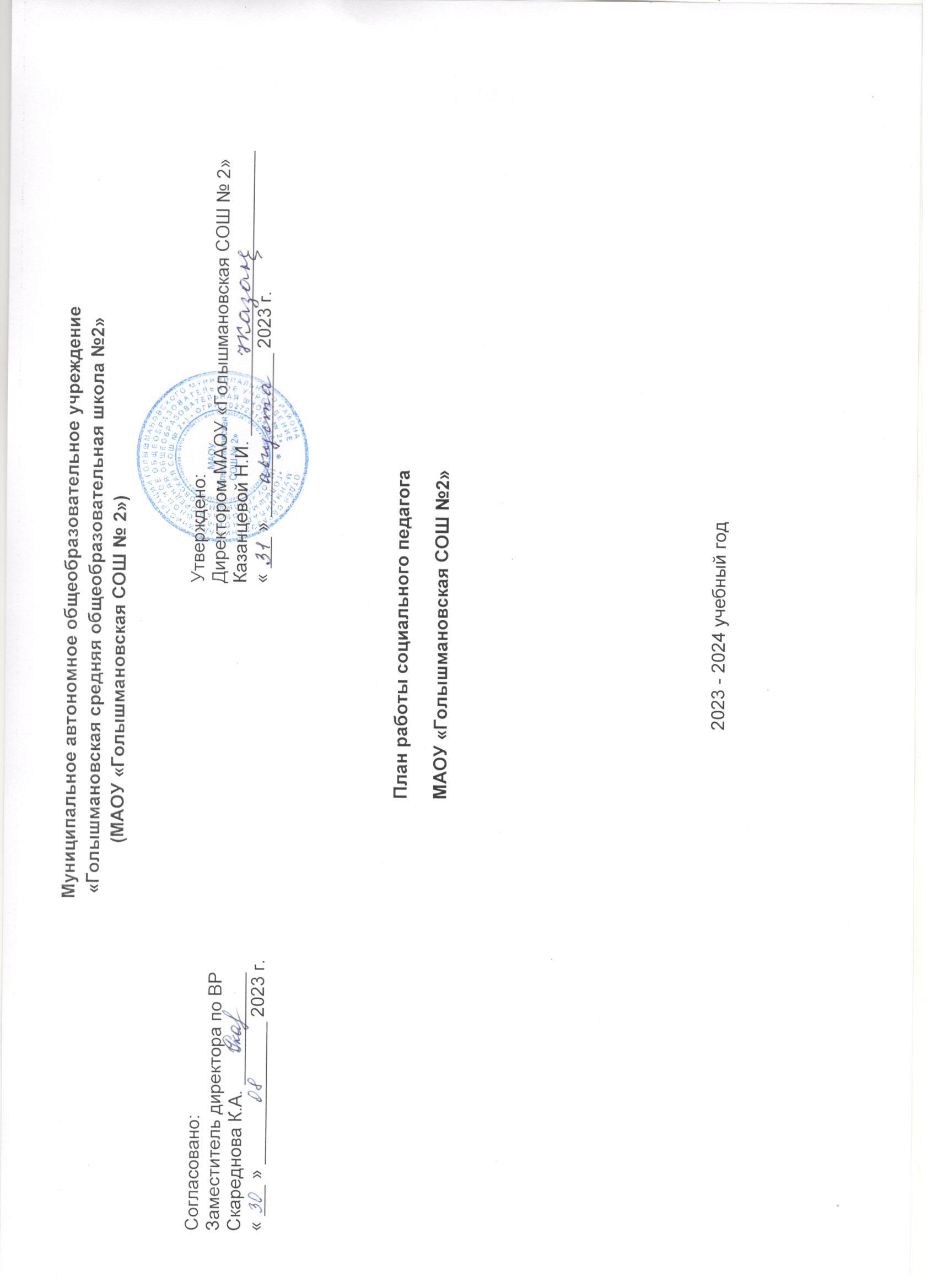   Цель: Осуществление комплекса мероприятий по воспитанию, образованию, развитию и социальной защите учащихся, а также профилактика правонарушений несовершеннолетних.Оказание консультаций подросткам, в том числе группы особого внимания, а также их родителям (законным представителям) по вопросам своевременного выявления и коррекции по вопросам профилактики злоупотребления ПАВ.Задачи:Выявление интересов и потребностей учащихся, трудностей и проблем, отклонений в поведении, уровня социальной защищённости и адаптированности в социальной среде.Совершенствование форм работы по профилактике здорового образа жизни.Своевременное оказание социальной помощи и поддержки семьям и учащимся, находящимся в тяжелой жизненной ситуации.Посредничество между личностью учащихся и учреждением, семьёй, средой, специалистами социальных служб, ведомственными и административными органами.Содействие созданию обстановки психологического комфорта и безопасности личности обучающихся в ОУ, в семье, в окружающей социальной среде. Профилактика асоциального поведения и правонарушений, охрана жизни и здоровья.Контроль за детьми, состоящими на профилактическом учёте.Профориентационная работа с учащимися.Повышение юридической грамотности педагогов, учащихся и их родителей (законных представителей).Привлекать к профилактической деятельности врачей – специалистов, педагога – психолога, инспектора ПДН, инспектора ПДД, инспектора по охране детства, общественные организации, волонтёров, с целью формирования негативного отношения к употреблению наркотиков, алкоголя, табака и мотивации на здоровый образ жизни.Проведение профилактических мероприятий.     Приоритетные направления:Организационная работа.Взаимодействие с ведомствами, службами системы профилактики и правонарушений несовершеннолетних.Работа с педагогическим коллективом.Работа с ученическим коллективом.Работа с семьёй. Профилактика семейного неблагополучия.Индивидуально-профилактическая работа с учащимися, состоящими на разных формах учёта.Диагностическая деятельность.Методическая работа.                                                                                             Годовая циклограмма 
1.Ежедневно.А) Индивидуально-воспитательная работа с обучающимися.Б) Консультации для родителей, классных руководителей, учителей-предметников (по запросу).В) Работа с опаздывающими, отсутствующими, выяснение причин отсутствия обучающихся.Г)Оформление текущей документации.2. Еженедельно.А) Работа со специалистами службы профилактики образовательного учреждения.Б) Контроль присутствия на уроках обучающихся, состоящих на различных видах учета.В) Посещение внеурочных мероприятий в классах или в объединениях дополнительного образования с целью проверки организации индивидуальной работы педагога с учащимися «группы риска».Г) Консультации с классными руководителями по работе с проблемными учащимися.Д) Индивидуальные консультации для родителей и обучающихся.Е) Собеседование, консультирование учащихся, состоящих на различных видах учета.Ж) Работа по организации и взаимодействию с межведомственными учреждениями системы профилактики правонарушений несовершеннолетних (ПДН, МВД, КДН и ЗП, ГИБДД).З) Работа с методической литературой.И) Оформление планово-отчетной документации.3. Ежемесячно.А) Осуществление контроля за детьми, оставшимися без попечительства, за детьми-сиротами.Б) Изучение психолого-педагогических особенностей личности детей, находящихся под опекой, обучающихся, имеющих отклонения в поведении, для оказания своевременной поддержки.В) Осуществление контроля за неблагополучными семьями, проведение воспитательной и профилактической работы.Г) Посещение обучающихся «группы риска» на дому, проверка материально-бытовых условий жизни обучающихся, занятости во внеурочное время, взаимоотношений с родителями и сверстниками.Д) Участие в работе комиссии по делам несовершеннолетних при решении вопросов воспитания трудных подростков, неблагополучных семей.Е) Оказание консультационной помощи обучающимся и семье, находящимся в трудной жизненной ситуации.Ж) Работа по профилактике правонарушений и преступлений в школе.З) Работа по профилактике алкоголизма, наркомании и токсикомании.И) Работа по профилактике жестокого обращения, самовольного ухода и бродяжничества.К) Совместная деятельность с инспектором по делам несовершеннолетних.Л) Контроль посещаемости и успеваемости трудных обучающихся, их занятость во внеурочное время.М) Взаимодействие с классными руководителями, родителями с целью выявления обучающихся из неблагополучных семей:- поставить их на учет;- оказать помощь обучающимся детям, нуждающимся в опеке и попечительстве.Н) Участие в ночных рейдах организованных специалистами системы профилактики ГГО по недопущению продажи спиртных напитков и пива несовершеннолетним.О) Участие в работе школьного психолого-педагогического консилиума, службы сопровождения, службы медиации.4. Один раз в четверть.А)  Участие в работе Совета профилактики правонарушений и безнадзорности. Б) Анализ работы, коррекция, составление плана работы.В) Собеседование с классными руководителями по итогам работы в предыдущей четверти и по планированию работы на новую четверть.Г) Участие в семинарах, обучение на курсах повышения квалификации.Д)Участие в МО социальных педагогов и психологов.Е) Участие в проведении родительских собраний.5. Один раз в год.А) Составление плана работы социального педагога школы.Б) Составление документации:- список обучающихся, состоящих на ВШУ, ОПДН, КДН и ЗП;- список обучающихся из неблагополучных семей;- список опекаемых детей и детей-сирот;-список обучающихся «группы риска»;- социальный паспорт школы (статистические данные).В) Собеседование с классными руководителями по итогам воспитательной работы за год.                                                                                  График работы                                                                                      План работы.                                                                                                   СЕНТЯБРЬСоциальный педагог: Денисова Э.М.Телефон: 89220434906День неделиВремя работыОрганизационно – методическая работа, мониторинг посещаемости, работа с индивидуально – профилактическими программами.График консультаций для учащихсяГрафик консультаций для родителейГрафик консультаций для педагоговПонедельник08:00 – 16:0008:00 – 12:0013:00 – 14:00Вторник08:00 – 16:0008:00 – 11:0011:00 – 12:0015:00 – 16:00Среда08:00 – 16:0012:00 – 16:00 Выезд по школам, закреплённых за опорным (базовым) кабинетом по профилактике злоупотребления психоактивных  веществ (ПАВ)14:00 – 15:0014:00 – 15:0014:00 – 15:00Четверг08:00 – 16:0008:00 – 10:0013:00 – 14:0010:00 – 12:00Пятница08:00 – 16:0008:00 – 10:0013:00 – 14:0015:00 – 16:0010:00 – 12:00СубботаВыходнойВоскресеньеВыходной№ п/пНаправление деятельностиСодержание деятельностиОтветственные Сроки исполнения1Организационно- методическая работаПроведение диагностики социальных паспортов классов.Классные руководителиСоциальный педагог2 неделя сентября1Организационно- методическая работаСоставление социального паспорта школыДиректор школы Заместитель директора по ВРСоциальный педагогВ течение месяца1Организационно- методическая работаУтверждение состава школьного Совета по профилактикеДиректор школы 2 неделя сентября1Организационно- методическая работа1Организационно- методическая работаСоставление индивидуальных программ реабилитации обучающихся на различных видах учёта, опекаемыхКлассные руководителиСоциальный педагогПедагог - психологЗам. директора по ВРЗам. директора по УР3 неделя сентября1Организационно- методическая работаОрганизация льготного питания. Корректировка списков детей из малообеспеченных семей.Социальный педагог2 раза в месяц1Организационно- методическая работаОбновление волонтёрского отряда в школеСоциальный педагог, зав.опорным кабинетом ПАВВ течение месяца1Организационно- методическая работаСоставление отчёта по работе с детьми, состоящими на различных видах учёта.Социальный педагогКураторыДо 10 сентября 1Организационно- методическая работаОформление документации.Социальный педагогКаждый вторник2 Работа с обучающимися и их родителямиЕжедневный контроль за пропусками уроков обучающимисяКлассные руководителиСоциальный педагогЕжедневно2 Работа с обучающимися и их родителямиИндивидуальные консультации обучающихся и их родителейКлассные руководителиСоциальный педагогПедагог - психологПо мере необходимости2 Работа с обучающимися и их родителямиПосещение семей (ГПДН, опекаемые, ВШК, областной банк) с целью обследования жилищно-бытовых условий проживания детей. Выявление социально-неблагополучных семей.Классные руководителиСоциальный педагог22.09.202329.09.20232 Работа с обучающимися и их родителямиЕдиный день профилактикиВстреча обучающихся 9-11 классов с инспектором ГПДН и инспектором по охране детства, посвященная «Дню трезвости»Инспектор ГПДНСоциальный педагогКлассные руководителиИнспектор по охране детства2 неделя сентября2 Работа с обучающимися и их родителямиСоставление списков и систематический контроль за детьми, состоящих на внутришкольном учёте, учёте в ПДН, КДН.Заместитель директора по УР, ВР.Классные руководителиСоциальный педагогВ течение месяца2 Работа с обучающимися и их родителямиИндивидуальная профилактическая работа , беседа, с детьми группы рискаКлассные руководителиСоциальный педагогПедагог - психологВ течение месяца3 Работа с педагогическим коллективомИндивидуальные консультации с классными руководителями по организации профилактической работы в классе.Классные руководителиСоциальный педагогПо мере необходимости.3 Работа с педагогическим коллективом3 Работа с педагогическим коллективомПосещение уроков в 1, 5, 10 классах (адаптация)Социальный педагог Педагог психологВ течение месяца3 Работа с педагогическим коллективомПредоставление запрашиваемой информацииСоциальный педагог По запросу3 Работа с педагогическим коллективомСоставление отчёта по работе с детьми, состоящими на различных видах учёта.Социальный педагогКураторыДо 10 сентября 4Взаимодействие службНезамедлительное сообщение в МО МВД РФ «Голышмановский», КДН, отдел опеки о фактах насилия над ребёнком со стороны родителей или других взрослых лиц.Администрация школыКлассные руководителиСоциальный педагогПо мере необходимости.4Взаимодействие службУтверждение списков обучающихся на ВШУ и других видах профилактического учёта.Зам. директора по ВР4 неделя сентября4Взаимодействие службУтверждение индивидуальных программ реабилитации обучающихся, состоящих на различных видах учёта, опекаемых.Зам. директора по ВР4 неделя сентября4Взаимодействие службВовлечение обучающихся в кружки, секции и другие творческие объединения.Классные руководителиСоциальный педагогЗам. директора по ВРСпециалисты ДОУВ течение месяца4Взаимодействие службУчастие в профилактических мероприятиях организованных службами профилактики ГГОСоциальный педагогВолонтёрыВ течение месяца                                                                                                           ОКТЯБРЬ                                                                                                           ОКТЯБРЬ                                                                                                           ОКТЯБРЬ                                                                                                           ОКТЯБРЬ                                                                                                           ОКТЯБРЬ1Организационно-методическая работаВыявление трудностей в работе классных руководителей с обучающимися и их семьями.Социальный педагогВ течение месяцаВыпуск и распространение буклетов, листовок «Права и ответственность несовершеннолетних»Социальный педагогВолонтёрыВ течение месяцаОрганизация льготного питания. Корректировка списков детей из малообеспеченных семей.Социальный педагогДва раза в месяцОформление документации.Социальный педагогКаждый вторник2Работа с обучающимися и их родителямиЕжедневный контроль за пропусками уроков обучающихсяКлассные руководителиСоциальный педагогЕжедневно2Работа с обучающимися и их родителямиИндивидуальные консультации обучающихся и их родителейКлассные руководителиСоциальный педагогПо мере необходимости2Работа с обучающимися и их родителямиПроведение социально-психологического тестирования среди обучающихся 7-11 классовСоциальный педагогПедагог психологВ течение месяца2Работа с обучающимися и их родителямиПосещение семей (ГПДН, опекаемые, ВШК, областной банк) с целью обследования жилищно-бытовых условий проживания детей. Выявление социально-неблагополучных семей.Классные руководителиСоциальный педагогПо мере необходимости2Работа с обучающимися и их родителямиВсероссийская акция «Поздравь учителя», посвящённая Дню учителяСоциальный педагогВолонтёрыКлассные руководителиАдминистрацияС 5 по 9 октября2Работа с обучающимися и их родителямиЧасы общения в 1-4 классах по профилактике детей и подростков от насилия «Убереги себя от насилия»Классные руководителиСоциальный педагогПедагог психолог7 октября2Работа с обучающимися и их родителями3Работа с педагогическим коллективомИндивидуальные консультации с классными руководителями по организации профилактической работы в классе, в том числе по профилактике суицидальных наклонностей среди обучающихсяСоциальный педагогПедагог психологПо мере необходимости3Работа с педагогическим коллективомСоставление отчёта по работе с детьми, состоящими на различных видах учёта.Социальный педагогКураторыДо 10 октября4Взаимодействие службОрганизация внеурочной деятельности обучающихся состоящих на различных видах учёта во время осенних каникулКлассные руководителиСоциальный педагогСпециалисты ДОУ4 неделя месяца4Взаимодействие службЗаседание Совета по профилактикеЧлены Совета по профилактикеКлассные руководители05.10.20234Взаимодействие службУчастие в профилактических мероприятиях организованных службами профилактики ГГОСоциальный педагогВолонтёрыВ течение месяца                                                                                                           НОЯБРЬ                                                                                                           НОЯБРЬ                                                                                                           НОЯБРЬ                                                                                                           НОЯБРЬ                                                                                                           НОЯБРЬ1Организационно-методическая работа1Организационно-методическая работаРазработка и распространение памяток, для классных руководителей о работе с подростками девиантного поведения.Социальный педагогПсихолог06.11.2023 – 20.11.20231Организационно-методическая работаОформление результатов диагностики «Уровня воспитанности».Социальный педагогПедагог психологВ течение месяца1Организационно-методическая работаОрганизация льготного питания. Корректировка списков детей из малообеспеченных семей.Социальный педагогДва раза в месяц1Организационно-методическая работаОформление документации.Социальный педагогКаждый вторник2Работа с обучающимися и их родителямиРабота с педагогическим коллективомЕжедневный контроль за пропусками уроков обучающихся.Классные руководителиСоциальный педагогЕжедневно2Работа с обучающимися и их родителямиРабота с педагогическим коллективомПосещение семей (ГПДН, опекаемые, ВШК, областной банк) с целью обследования жилищно-бытовых условий проживания детей. Выявление социально-неблагополучных семей.Классные руководителиСоциальный педагогИнспектор по охране детстваПо мере необходимости2Работа с обучающимися и их родителямиРабота с педагогическим коллективомИндивидуальные консультации обучающихся и их родителей.Классные руководителиСоциальный педагогПо мере необходимости2Работа с обучающимися и их родителямиРабота с педагогическим коллективомВсероссийская акция, посвященная Дню народного единстваСоциальный педагогВолонтёрыКлассные руководителиАдминистрация4 ноября2Работа с обучающимися и их родителямиРабота с педагогическим коллективомПравовой лекторий, распространение информации в сети интернет «Родителям на заметку советы социального педагога»Классные руководителиСоциальный педагог13 ноября2Работа с обучающимися и их родителямиРабота с педагогическим коллективомВсероссийская акция, посвящённая Дню материСоциальный педагогВолонтёрыКлассные руководителиАдминистрация29 ноября3Работа с обучающимися и их родителямиРабота с педагогическим коллективомИндивидуальные беседы с подростками, состоящими на ВШУ, ПДН, КДН.Социальный педагогЗам. директора по ВР,Классные руководители.В течение месяца3Работа с обучающимися и их родителямиРабота с педагогическим коллективом3Работа с обучающимися и их родителямиРабота с педагогическим коллективомСоставление отчёта по работе с детьми, состоящими на различных видах учёта.Социальный педагогКураторы До 10 ноября4Взаимодействие службКлассные часы по профилактике употребления ПАВ 7-9 кл.Социальный педагогКлассные руководителиИнспектор по охране детстваВ течение месяца4Взаимодействие службУчастие в профилактических мероприятиях организованных службами профилактики ГГОСоциальный педагогВолонтёрыВ течение месяца                                                                                                       ДЕКАБРЬ                                                                                                       ДЕКАБРЬ                                                                                                       ДЕКАБРЬ                                                                                                       ДЕКАБРЬ                                                                                                       ДЕКАБРЬ1Организационно-методическая работа1Организационно-методическая работаОрганизация льготного питания. Корректировкасписков детей из малообеспеченных семей.Социальный педагогДва раза в месяц1Организационно-методическая работаОформление документацииСоциальный педагогКаждый вторник2Работа с обучающимися и их родителямиЕжедневный контроль за пропусками уроков обучающихся.Классные руководителиСоциальный педагогЕжедневно2Работа с обучающимися и их родителямиПосещение семей (ГПДН, опекаемые, ВШК, областной банк) с целью обследования жилищно-бытовых условий проживания детей. Выявление социально-неблагополучных семей.Классные руководителиСоциальный педагогИнспектор по охране детства15.12.202322.12.20232Работа с обучающимися и их родителямиПроведение «Декады правовых знаний» среди обучающихся 1-11 классовКлассные руководителиСоциальный педагогИнспектор по охране детстваС 01.12.2023 - по18.12.20232Работа с обучающимися и их родителямиЧасы общения в 8-11 классах, посвященные «Дню борьбы со СПИДом»Классные руководителиСоциальный педагогПедагог психолог01.12.20232Работа с обучающимися и их родителямиВсероссийская акция, посвященная «Всемирному дню борьбы со СПИДом»Социальный педагогВолонтёрыКлассные руководителиАдминистрация01.12.20232Работа с обучающимися и их родителямиВсероссийская акция, посвященная Дню неизвестного солдатаСоциальный педагогВолонтёрыКлассные руководителиАдминистрация01.12.2023 – 05.12.2023 2Работа с обучающимися и их родителямиВсероссийская акция, посвящённая Дню Конституции Российской ФедерацииСоциальный педагогВолонтёрыКлассные руководителиАдминистрация12 декабря2Работа с обучающимися и их родителямиИндивидуальные консультации обучающихся и их родителейКлассные руководителиСоциальный педагогПо мере необходимости2Работа с обучающимися и их родителямиИндивидуальные консультации с классными руководителями по организации профилактической работы в классе.Социальный педагогПо мере необходимости3Работа с педагогическим коллективомОтчёт классных руководителей по организации работы с обучающимися, допускающими пропуски без уважительной причины.Социальный педагогКлассные руководители.До 10 декабря3Работа с педагогическим коллективомСоставление отчёта по работе с детьми, состоящими на различных видах учёта.Социальный педагогКураторыДо 10 декабря3Работа с педагогическим коллективомОрганизация внеурочной деятельности обучающихся состоящих на различных видах учёта во время зимних каникулКлассные руководителиСоциальный педагогСпециалисты ДОУ4 неделя декабря4Взаимодействие службПо плану совместных мероприятий ПДН, ПДД, инспектора по охране детстваКлассные руководителиСоциальный педагогСпециалисты В течение месяца4Взаимодействие службЗаседание Совета по профилактикеЧлены Совета по профилактикеКлассные руководители14.12.20234Взаимодействие службУчастие в профилактических мероприятиях организованных службами профилактики ГГОСоциальный педагогВолонтёрыВ течение месяца                                                                                                   ЯНВАРЬ                                                                                                   ЯНВАРЬ                                                                                                   ЯНВАРЬ                                                                                                   ЯНВАРЬ                                                                                                   ЯНВАРЬ1Организационно-методическая работа1Организационно-методическая работаРазработка и распространение листовок «кому я могу доверять в соц. сетях».Социальный педагогЗаведующая кабинетом ПАВ2-3 неделя месяца2-3 неделя месяца1Организационно-методическая работаОрганизация льготного питания. Корректировка списков детей из малообеспеченных семей.Социальный педагогДва раза в месяцДва раза в месяц1Организационно-методическая работаОформление документацииСоциальный педагогКаждый вторникКаждый вторник1Организационно-методическая работаЕжедневный контроль за пропусками уроков обучающихся.Классные руководителиСоциальный педагогЕжедневноЕжедневно2Работа с обучающимися и их родителямиПосещение семей (ГПДН, опекаемые, ВШК, областной банк) с целью обследования жилищно-бытовых условий проживания детей. Выявление социально-неблагополучных семей.Классные руководителиСоциальный педагогИнспектор по охране детстваКаждую пятницуКаждую пятницу2Работа с обучающимися и их родителямиАнкетирование «Ведение ЗОЖ» среди обучающихся 1-11 классовКлассные руководителиСоциальный педагогВ течение месяцаВ течение месяца2Работа с обучающимися и их родителямиКонсультации с классными руководителями «Профилактика раннего неблагополучия в семье».Социальный педагогПедагог психолог19 января19 января3Работа с педагогическим коллективомСоставление отчета по работе с детьми состоявших различных видах учета.Социальный педагог КураторыДо 10 январяДо 10 января3Работа с педагогическим коллективомКорректировка списков обучающихся, состоявших на ВШУ и других видах профилактического учёта.Социальный педагог Специалисты ведомств системы профилактикиДо 22 январяДо 22 января4Взаимодействие службКорректировка списков обучающихся, состоявших на ВШУ и других видах профилактического учёта.Социальный педагог Специалисты ведомств системы профилактикиДо 22 январяДо 22 января4Взаимодействие службУчастие в профилактических мероприятиях организованных службами профилактики ГГОСоциальный педагогВолонтёрыВ течение месяцаВ течение месяца                                                                                                      ФЕВРАЛЬ                                                                                                      ФЕВРАЛЬ                                                                                                      ФЕВРАЛЬ                                                                                                      ФЕВРАЛЬ                                                                                                      ФЕВРАЛЬ                                                                                                      ФЕВРАЛЬИсследование результатов диагностики «Социально-психологического тестирования» среди обучающихся 7-11 классов.Социальный педагогПедагог психологВ течении месяца1Организационно-методическая работаОформление результатов анкеты «Ведение ЗОЖ» среди 1-11 классовСоциальный педагогВ течение месяцаВ течение месяца1Организационно-методическая работаОрганизация льготного питания. Корректировка списков детей из малообеспеченных семей.Социальный педагогДва раза в месяцДва раза в месяц1Организационно-методическая работаОформление документацииСоциальный педагогКаждый вторникКаждый вторник1Организационно-методическая работаЕжедневный контроль за пропусками уроков обучающихся.Классные руководителиСоциальный педагогЕжедневноЕжедневно2Работа с обучающимися и их родителямиПосещение семей (ГПДН, опекаемые, ВШК, областной банк) с целью обследования жилищно-бытовых условий проживания детей. Выявление социально-неблагополучных семей.Классные руководителиСоциальный педагогИнспектор по охране детстваКаждую пятницуКаждую пятницу2Работа с обучающимися и их родителямиИндивидуальные консультации обучающихся и их родителей.Классные руководителиСоциальный педагогПо мере необходимостиПо мере необходимости2Работа с обучающимися и их родителямиПроведение классных часов в целях формирования правовых знаний.Проведение мероприятий по профилактике экстремизма и терроризма в подростковой среде (изготовление и распространение буклетов среди учеников школы, распространение информации в сети интернет)Классные руководителиСоциальный педагогПедагог психологИнспектор по охране детстваВ течение месяцаВ течение месяца2Работа с обучающимися и их родителямиВсероссийская акция «Подари книгу» в Международный день книгодаренияВсероссийская акция, посвящённая Дню защитника ОтечестваСоциальный педагогВолонтёрыКлассные руководителиАдминистрацияВ течении месяцаВ течении месяца2Работа с обучающимися и их родителямиИндивидуальные консультации с классными руководителями по организации профилактической работы в классе, в том числе, по профилактике суицидальных наклонностей среди обучающихсяСоциальный педагогПедагог психологКаждый четвергКаждый четверг3Работа с педагогическим коллективомРаспространение информационных буклетов среди классных руководителей «Профилактика противоправного поведения детей и подростков в образовательных учреждениях»Социальный педагогЗам. директора по ВР11 февраля11 февраля3Работа с педагогическим коллективомСоставление отчета по работе с детьми состоявших различных видах учета.Социальный педагог КураторыДо 10 февраляДо 10 февраля3Работа с педагогическим коллективомПроведение мероприятий в рамках межведомственной операции «В семье без насилия»Социальный педагогКлассные руководителиКДН, ПДН, инспектор по охране детстваВ течение месяцаВ течение месяца4Взаимодействие службПроведение мероприятий в рамках межведомственной операции «В семье без насилия»Социальный педагогКлассные руководителиКДН, ПДН.В течение месяцаВ течение месяца4Взаимодействие службУчастие в профилактических мероприятиях организованных службами профилактики ГГОСоциальный педагогВолонтёрыВ течение месяцаВ течение месяца                                                                                                                МАРТ                                                                                                                МАРТ                                                                                                                МАРТ                                                                                                                МАРТ                                                                                                                МАРТ                                                                                                                МАРТАнализ вовлечения в кружки и секции обучающихся, стоящих на различных видах учёта, а также опекаемых.Классные руководителиСоциальный педагогКаждый вторник1Организационно-методическая работаАнализ вовлечения в кружки и секции обучающихся, стоящих на различных видах учёта, а также опекаемых.Классные руководителиСоциальный педагогВ течение месяцаВ течение месяца1Организационно-методическая работаОрганизация льготного питания. Корректировка списков детей из малообеспеченных семей.Социальный педагогДва раза в месяцДва раза в месяц1Организационно-методическая работаОформление документацииСоциальный педагогКаждый вторник1Организационно-методическая работаЕжедневный контроль за пропусками уроков обучающихся.Классные руководителиСоциальный педагогЕжедневно2Работа с обучающимися и их родителямиИндивидуальные консультации обучающихся и их родителей.Классные руководителиСоциальный педагогПедагог психологПо мере необходимости2Работа с обучающимися и их родителямиПосещение семей (ГПДН, опекаемые, ВШК, областной банк) с целью обследования жилищно-бытовых условий проживания детей. Выявление социально-неблагополучных семей.Классные руководителиСоциальный педагогИнспектор по охране детства22.03.202429.03.20242Работа с обучающимися и их родителямиЧасы общения в 1-11 классах по профилактике вредных привычек «Употребление алкоголя, наркотиков, табака».Классные руководителиСоциальный педагогЗаведующая кабинетом ПАВПедагог психолог4 марта2Работа с обучающимися и их родителямиВсероссийская акция, посвящённая Международному женскому днюСоциальный педагогВолонтёрыКлассные руководителиАдминистрацияВ течение месяца2Работа с обучающимися и их родителямиВсероссийская акция, посвящённая Дню СчастьяСоциальный педагогВолонтёрыКлассные руководителиАдминистрация20 марта2Работа с обучающимися и их родителямиСоставление отчёта по работе с детьми, состоящими на различных видах учёта.Социальный педагог КураторыДо 10 марта2Работа с обучающимися и их родителямиИндивидуальные консультации с классными руководителями по организации профилактической работе в классеСоциальный педагогПо мере необходимости3Работа с педагогическим коллективомИндивидуальные консультации с классными руководителями по организации профилактической работе в классеСоциальный педагогПо мере необходимости3Работа с педагогическим коллективомОрганизация внеурочной деятельности обучающихся состоящих на различных видах учёта во время весенних каникулКлассные руководителиСоциальный педагогСпециалисты ДОУ3 неделя марта3 неделя марта4Взаимодействие службЗаседание Совета по профилактикеЧлены СоветаКлассные руководители14.03.20244Взаимодействие службУчастие в профилактических мероприятиях организованных службами профилактики ГГОСоциальный педагогВолонтёрыВ течение месяца                                                                                                       АПРЕЛЬ                                                                                                       АПРЕЛЬ                                                                                                       АПРЕЛЬ                                                                                                       АПРЕЛЬ                                                                                                       АПРЕЛЬОрганизация льготного питания. Корректировка списков детей из малообеспеченных семей.Социальный педагогДва раза в месяц1Организационно-методическая работаОформление документацииКлассные руководителиСоциальный педагогКаждый вторник1Организационно-методическая работаЕжедневный контроль за пропусками уроков обучающихсяКлассные руководителиСоциальный педагогЕжедневно2Работа с обучающимися и их родителямиИндивидуальные консультации обучающихся и их родителейКлассные руководителиСоциальный педагогПо мере необходимости2Работа с обучающимися и их родителямиПосещение семей (ГПДН, опекаемые, ВШК, областной банк) с целью обследования жилищно-бытовых условий проживания детей. Выявление социально-неблагополучных семей. Классные руководителиСоциальный педагогИнспектор по охране детстваКаждую пятницу2Работа с обучающимися и их родителямиВсероссийская акция «Будь здоров!»Социальный педагогВолонтёрыКлассные руководителиАдминистрация7 апреля2Работа с обучающимися и их родителямиВсероссийская акция «Мой космос»Социальный педагогВолонтёрыКлассные руководителиАдминистрация12 апреля2Работа с обучающимися и их родителямиВсероссийская акция, посвящённая  «Международному Дню Земли»Социальный педагогВолонтёрыКлассные руководителиАдминистрация22 апреля2Работа с обучающимися и их родителямиВсероссийская акция, посвященная Дню смехаСоциальный педагогВолонтёрыКлассные руководителиАдминистрация1 апреля2Работа с обучающимися и их родителямиИндивидуальные консультации с классными руководителями по организации профилактической работы в классе.Педагог психологСоциальный педагогПо мере необходимости3Работа с педагогическим коллективомПосещение уроков в 1,5 классах (адаптация)Социальный педагогПедагог психологВ течение месяца3Работа с педагогическим коллективомСоставление отчёта по работе с детьми, состоящими на различных видах учётаСоциальный педагогКураторыДо 10 апреля3Работа с педагогическим коллективомОрганизация летней занятости обучающихся, состоящих на различных видах учёта.Классные руководителиСоциальный педагогКураторыДо 1.06.20224Взаимодействие службОрганизация летней занятости обучающихся, состоящих на различных видах учёта.Классные руководителиСоциальный педагогКураторыДо 1.06.2022                                                                                                          МАЙ                                                                                                          МАЙ                                                                                                          МАЙ                                                                                                          МАЙ                                                                                                          МАЙОрганизация летней трудовой занятости и оздоровительного отдыха обучающихся школы, состоящих на различных видах учётаКлассные руководителиСоциальный педагогКураторыДо 1 июня 20211Организационно-методическая работа1Организационно-методическая работаОрганизация льготного питания. Корректировка списков детей из малообеспеченных семей.Социальный педагогДва раза в месяц1Организационно-методическая работаОформление документации.Социальный педагогКаждый вторник1Организационно-методическая работаЕжедневный контроль за пропусками уроков обучающимисяКлассные руководителиСоциальный педагогЕжедневно2Работа с обучающимися и их родителямиИндивидуальные консультации обучающихся и их родителейКлассные руководителиСоциальный педагогПо мере необходимости2Работа с обучающимися и их родителямиПосещение семей (ГПДН, опекаемые, ВШК, областной банк) с целью обследования жилищно-бытовых условий проживания детей. Выявление социально-неблагополучных семей.Классные руководителиСоциальный педагогИнспектор по охране детства24.05.20242Работа с обучающимися и их родителямиАнкетирование обучающихся и их родителей с целью выявления их летней занятостиКлассные руководителиСоциальный педагогДо 19 марта2Работа с обучающимися и их родителямиДень ПобедыСоциальный педагогВолонтёрыКлассные руководителиАдминистрация9 мая2Работа с обучающимися и их родителямиВсероссийская акция, посвящённая Дню детских организацийСоциальный педагогВолонтёрыКлассные руководителиАдминистрация19 мая2Работа с обучающимися и их родителямиИндивидуальные консультации с классными руководителями по организации профилактической работы в классе.Социальный педагогПо мере необходимости3Работа с педагогическим составомРаспространение информации в сети интернет «Летняя занятость обучающихся – как уберечь детей от беды»Социальный педагог Зам. директора по ВРДо 21 мая3Работа с педагогическим составомОрганизация летней занятости обучающихся, состоящих на различных видах учёта.Классные руководителиСоциальный педагогКураторыДо 1.06.20224Взаимодействие службЗаседание Совета по профилактикеЧлены Совета по профилактикеКлассные руководители.23.05.20244Взаимодействие службУчастие в профилактических мероприятиях организованных службами профилактики ГГОСоциальный педагогВолонтёрыВ течение месяца                                                                                               ИЮНЬ, ИЮЛЬ, АВГУСТ                                                                                               ИЮНЬ, ИЮЛЬ, АВГУСТ                                                                                               ИЮНЬ, ИЮЛЬ, АВГУСТ                                                                                               ИЮНЬ, ИЮЛЬ, АВГУСТ                                                                                               ИЮНЬ, ИЮЛЬ, АВГУСТСоставление плана работы социального педагога на новый учебный год.Социальный педагогДо 1 июля 2022 1Организационно-методическая работаАнализ работы за 2023-2024 учебный годСоциальный педагогДо 1 июля 20241Организационно-методическая работаОформление документацииСоциальный педагогКаждый вторник1Организационно-методическая работаРабота по трудоустройству и организации летнего отдыха обучающихся, в том числе, состоящих на различных видах учёта.Классные руководителиСоциальный педагогКураторыВ течение летнего периода2Работа с обучающимися и их родителямиИндивидуальные консультации обучающихся и их родителейКлассные руководителиСоциальный педагогПо мере необходимости2Работа с обучающимися и их родителямиГрупповая работа по «Профилактике совершения преступлений», «Ведение ЗОЖ» и «Безопасности в летний период»Распространение информации в сети интернет.Педагоги школыСоциальный педагог Не менее 1 раза в месяц2Работа с обучающимися и их родителямиВсероссийская акция, посвящённая  Дню защиты детейСоциальный педагогВолонтёрыКлассные руководителиАдминистрация1 июня2Работа с обучающимися и их родителямиИндивидуальные консультации с педагогами школы по организации профилактической работы в лагере дневного пребывания.Социальный педагогПедагог психологПо мере необходимости3Работа с педагогическим составомОрганизация летней занятости обучающихся состоящих на различных видах учёта.Классные руководителиСоциальный педагогВ течение летнего периода4Взаимодействие службПо плану совместных мероприятий ПДН, ПДД, инспектора по охране детстваКлассные руководителиСоциальный педагогПедагог – психологЗам. директора по ВРВ течение летнего периода4Взаимодействие службУчастие в профилактических мероприятиях организованных службами профилактики ГГОСоциальный педагогВолонтёрыВ течение месяца5Организация профилактической работы с родителями (законными представителями)Консультации для родителей по профилактике употребления наркотических и психотропных препаратов: Что такое наркотик и наркомания?Как помочь ребёнку сказать «НЕТ»Как определить что ребёнок начал употреблять ПАВСоциальный педагогЗав. кабинетом ПАВПедагог - психологВ течение учебного года